Обзор книжной выставки: «Книги-юбиляры 2020 года»Знаменательные даты бывают не только у авторов книг. В отечественной и мировой литературе есть много произведений, признанных шедеврами. Представленные шедевры на выставке «Книги – юбиляры 2020 года», вошли в сокровищницу литературы. Это книги, которые знают все, книги, которые пользуются любовью читателей всего мира.  Данную выставку школьному библиотекарю помогали оформлять ребята из начальной школы, за что им большое спасибо! Разумеется, мы успели поговорить обо всех книгах – юбилярах 2020 года и даже готовы проконсультировать других посетителей школьной библиотеки, так что ожидаем Вас!Книги-юбиляры 2020 года 
425 лет (1595) со времени публикации трагедии «Ромео и Джульетта» У. Шекспира 
415 лет (1605) – Сервантес М. «Хитроумный идальго Дон Кихот Ламанчский» 
230 лет (1790) – Радищев А. «Путешествие из Петербурга в Москву» 
220 лет со времени первого издания памятника древнерусской литературы «Слово о полку Игореве» (1800). 
200 лет со времени публикации поэмы «Руслан и Людмила» А. С. Пушкина (1820). 
185 лет (1835) – Гоголь Н. «Миргород» 
185 лет (1835) – Лажечников И. «Ледяной дом» 
180 лет (1840) – Купер Ф. «Следопыт» 
180 лет (1840) – Лермонтов М. «Мцыри» 
175 лет (1845) – Достоевский Ф. «Бедные люди» 
165 лет (1855) – Толстой Л. Н. «Севастопольские рассказы» 
160 лет (1860) – Тургенев И. «Накануне», «Первая любовь» 
140 лет (1880) – Достоевский Ф. «Братья Карамазовы» 
140 лет (1880) – Салтыков-Щедрин М. «Господа Головлёвы» 
95 лет (1925) – Булгаков М. «Белая гвардия»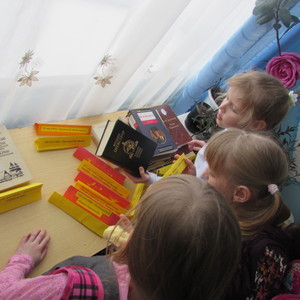 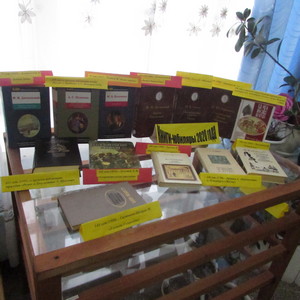 